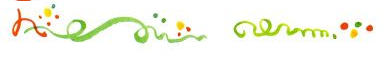 Pizzaschnecken – herzhaftes FaschingsrezeptZutaten: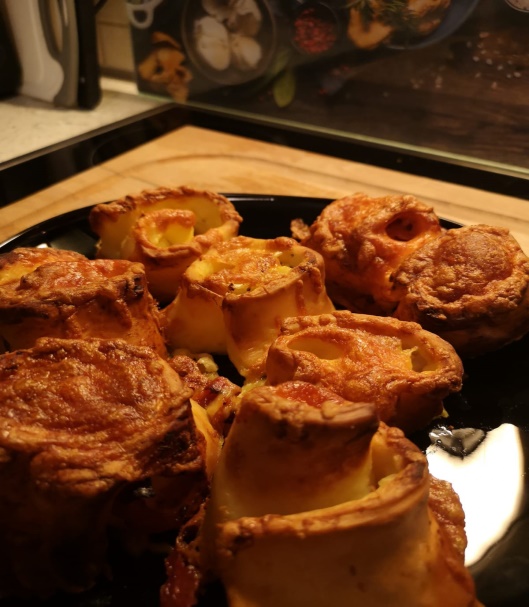 2 x Pizzateig100g Tomatenmark250g geriebener Emmentaler1 Paprika                                                                ( Schinken, Pilze, Zwiebeln…      Basilikum & OreganoZubereitung: Backofen auf 200 Grad Ober-/Unterhitze vorheizenTeige mit Tomatenmark bestreichen, dabei oben einen Rand lassenPaprika in kleine Stückchen schneidenNun den Teig mit Mozzarella & Paprika belegen und mit Oregano & Basilikum bestreuen.Teig der Länge nach einrollen und in 2-3 fingerbreite Scheiben schneidenDie Schnecken auf ein mit Backpapier ausgelegtes Blech legen und ca. 20 Minuten auf der mittleren Schiene im Ofen backen. Lass dir bei der Zubereitung und auch beim Verkosten von deinen Eltern helfen.            HELAU